M1 – ÁLLATKÁRTYÁK CSOPORTALAKÍTÁSHOZ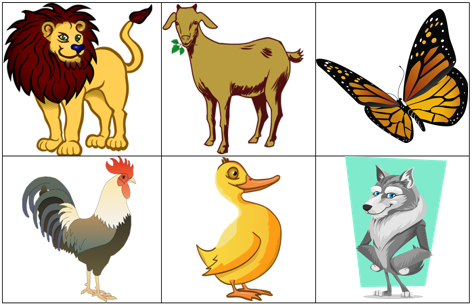 